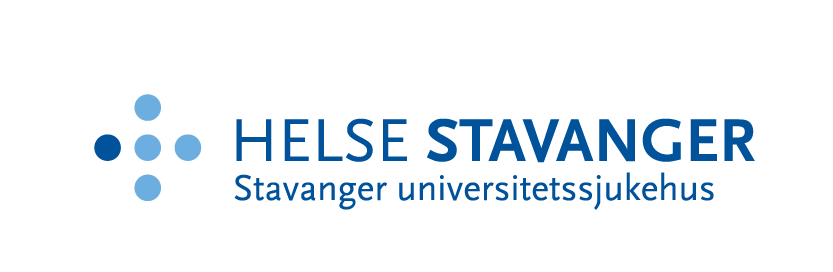 



AVDELING FOR MEDISINSK BIOKJEMI		Tlf: 51519514
BESTILLING AV FORBRUKSVARER – PHT
Bestillers navn: ……………………………………………………………………… Kassenr:……………………	Dato: ………………………Adresse: …………………………………………………………………………………………………………………………………………Betalers navn: …………………………………………………………………………
………. stk.	Rekvisisjoner blod, allergi, urin………. stk.	Rekvisisjoner urin til LAR ………. stk. 	IHR-Etikettrull………. stk.	Forsendelseskonvolutter (Ferdig frankerte)………. stk.	Forsendelseskonvolutter (Internpost)………. stk.	Etiketter Mandag- Torsdag………. stk.	Etiketter Fredag………. stk.	Avpipetteringsglass m/kork blodprøver 5 ml (pk a 500 stk)………. stk.	Forsendelseshylser
Prøvetakingsutstyr………. stk.	Kanyle grønn 21G x 1 ½………. stk.	Kanyle Sort 22G x 1 ½………. stk.	Kanyleholder				(pk a 250 stk)………. stk.	Vakumglass plast 5 ml gel		(pk a 100 stk) Serum		………. stk.	Vakumglass plast 6 ml u/tilsetning	(pk a 50 stk)	Serum		………. stk.	Vakumglass plast 3 ml EDTA	(pk a 50 stk)	Hematologi	………. stk.	Vakumglass plast 3 ml citrat	(pk a 50 stk)	Koagulasjon………. stk.	Vakumglass plast 4 ml Li/Hep	(pk a 50 stk)	Heparin
Med gel: 	Uten gel:	………. stk.	Mikrotainer gel			(pk a 50 stk)	Serum		kr 11,50	kr …….………. stk.	Mikrotainer EDTA 			(pk a 50 stk)	Hematologi	kr 7,00	kr …….………. stk.	iFOB glass 				(pk a 15 stk)Blodutstryk……… pk.	Objektglass m/skrivefelt		(pk a 50 stk)			kr. 75		kr …….……… pk.	Utstryksglass				(pk a 50 stk)			kr. 50		kr …….……… stk.	……………………………………….		…………………					kr …….……… stk.	……………………………………….		…………………					kr …….……… stk.	……………………………………….		…………………					kr …….……… stk.	……………………………………….		…………………					kr …….……… stk.	……………………………………….		…………………					kr …….Uringlass misbruksanalyser……. Pk. Monovette (glass, pipettespiss)		(Pk a 64 stk)
Totalt: kr ……